Actividades SugeridasOBJETIVO DE APRENDIZAJE OA_15DESCRIPCIÓN DE LA ACTIVIDADESDemostrar que comprenden la relación que existe entre figuras 3D y fi guras 2D: › construyendo una figura 3D a partir de una red (plantilla) › desplegando la figura 3D1. Desdoblan figuras 3D, como cubos, paralelepípedos, pirámides, prismas, cilindros y conos, y describen las figuras 2D que resultan.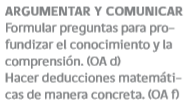 